Специалистом Клуба, совместно с участниками творческого коллектива «Подсолнух», вокального ансамбля «Сельские беседушки», при поддержке администрации ТМО и руководителей  М К У К «Тайтурский КСК» было подготовлено и проведено для односельчан  24 ноября 2019 года  театрализованное представление «Мой ангел мама», посвященное  празднику «День матери». В этот день по традиции, в торжественной обстановке  поздравляли  мам   новорожденных малышей - новых жителей Кочерикова.   Со сцены звучали тёплые слова поздравления и пожелания для всех мам, тематические песни в исполнении юных участников и  вокального ансамбля «Сельские беседушки». Программа получилась интересной и познавательной, так как в ней рассказывалось о старинных традициях и приметах при воспитании малышей. Весёлые Затейницы вспоминали и рассказывали про  игры пестования, которые являются не просто развлечением для грудных деток, а еще и  лечебными процедурами, то есть   не что иное, как массаж в игре.  Играли вместе с залом «Сорока белобока», «Ладушки».  Хозяюшка и Домовичка рассказывали про люльку, приметы и традиции в воспитании младенцев, пели с присутствующими колыбельные песни.   В гости заходила Сказка, которая напомнила мамам, что обязательно надо читать детям до года сказки, и в качестве подарка  детским творческим коллективом была показана инсценировка «Зеркальце».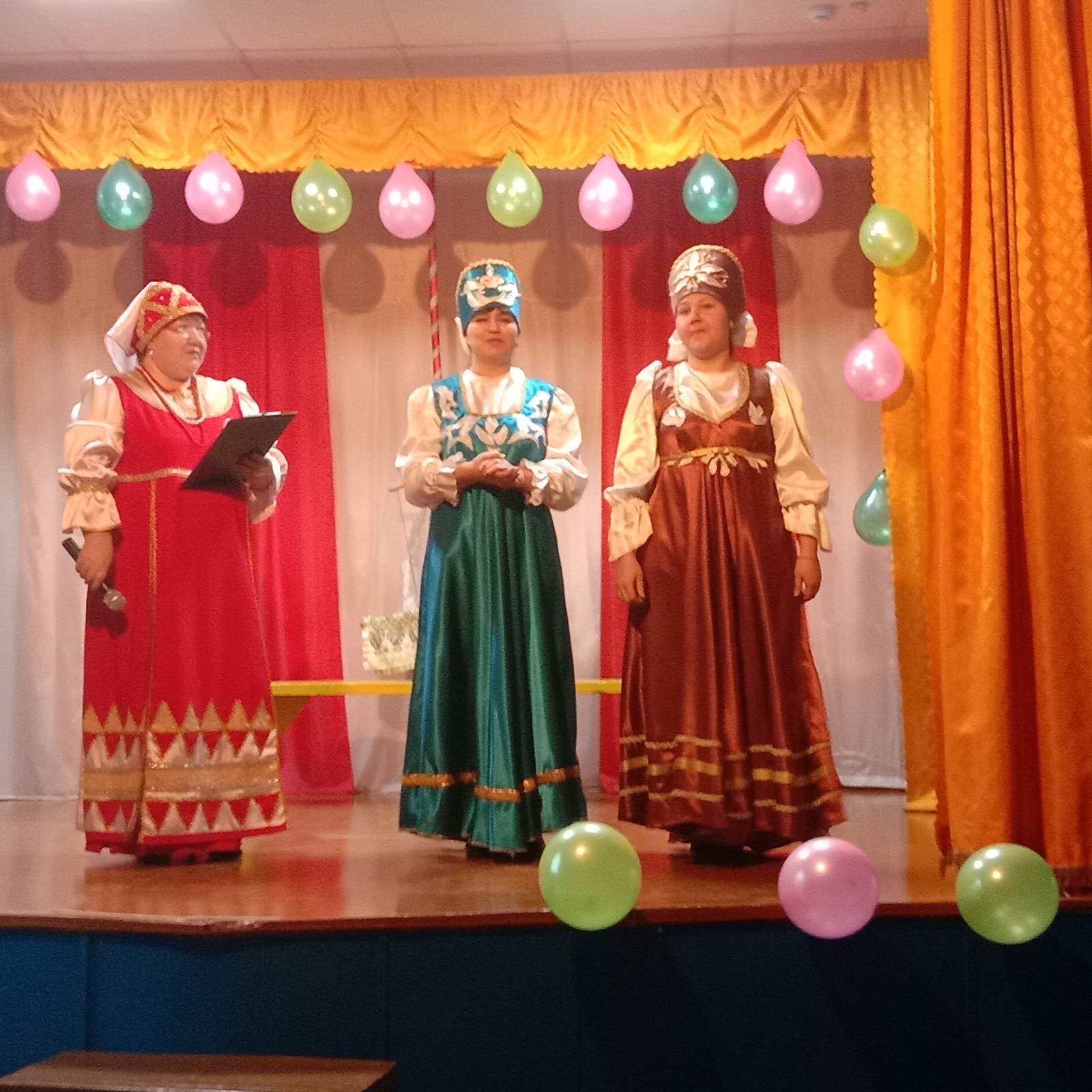 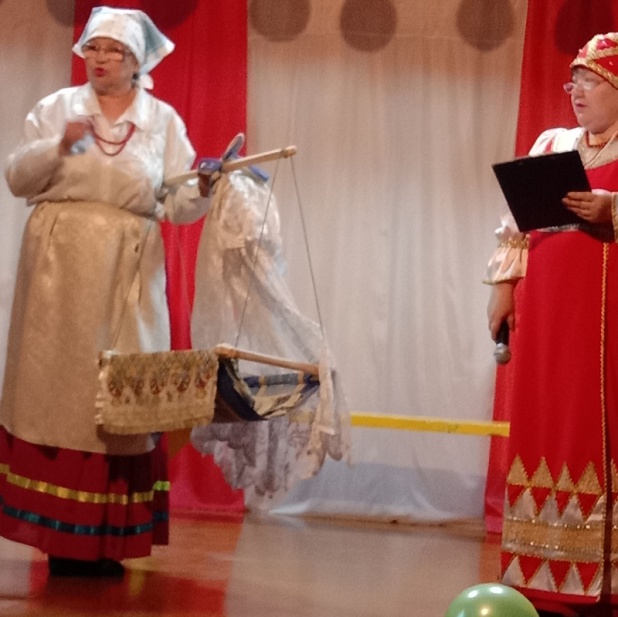 Домовичка рассказывает про люльку.        Затейницы рассказывают про «Пестование»Поздравляем мамочек новорожденых малышей - новых жетелей Кочерикова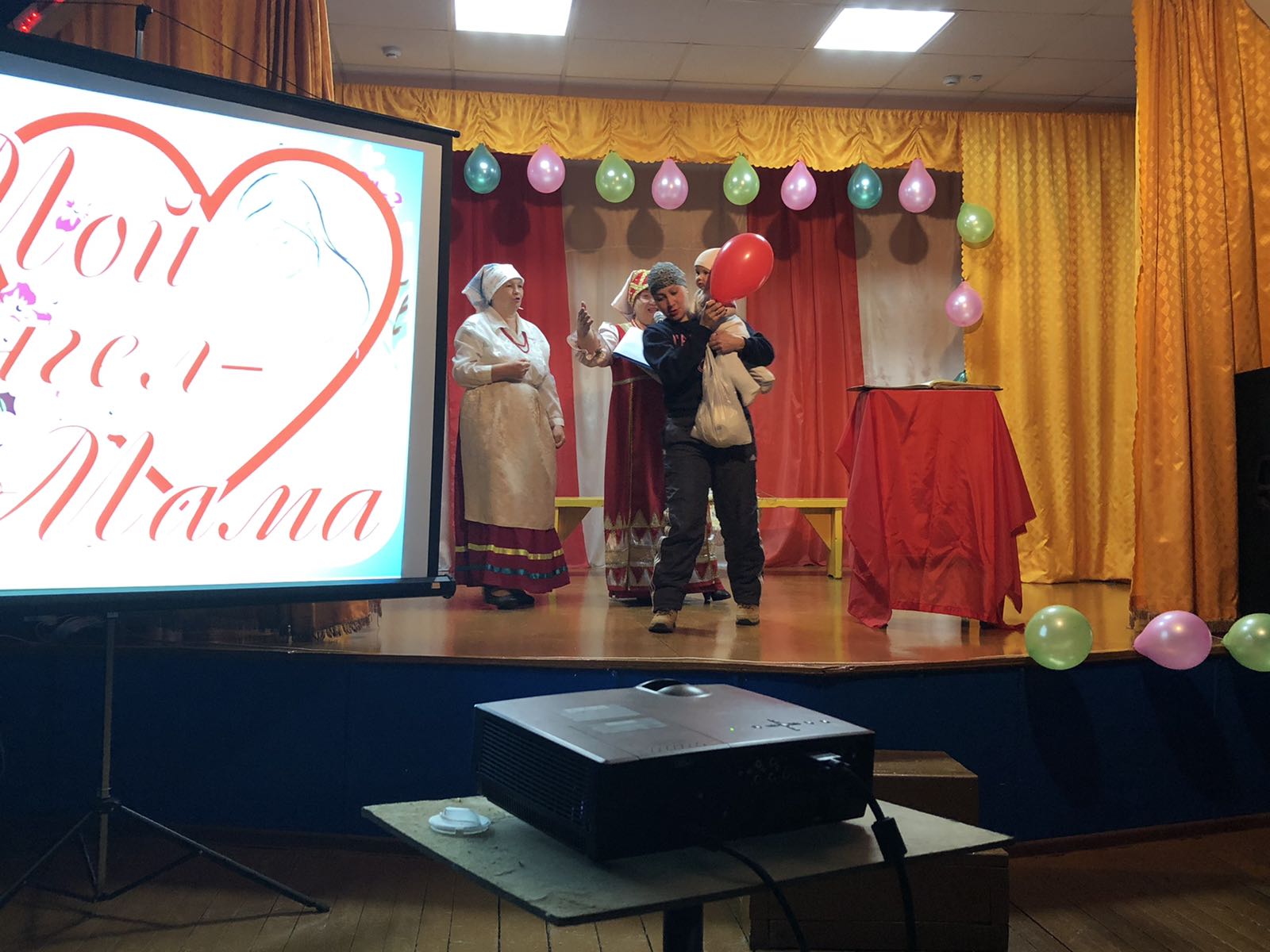 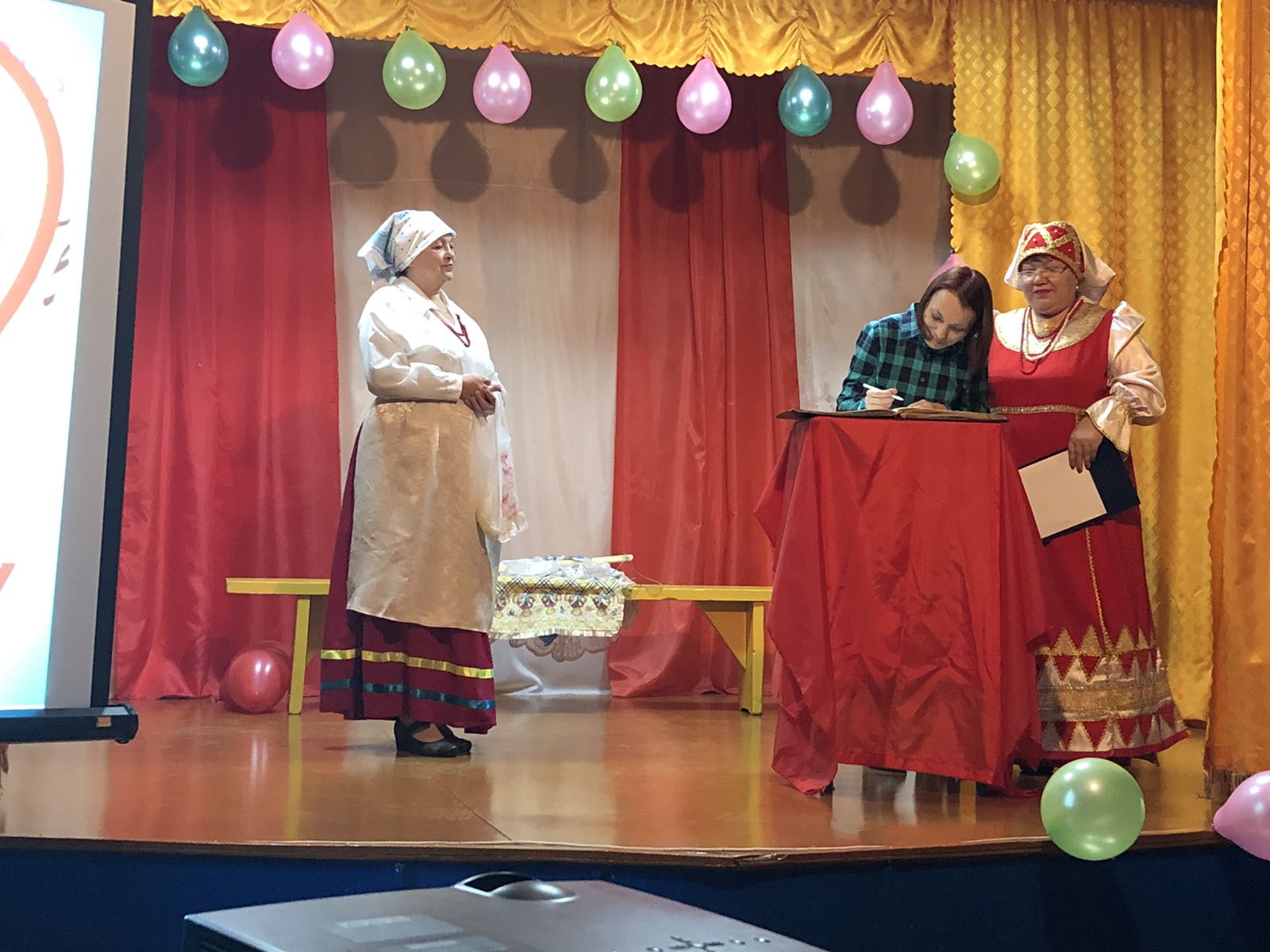 инсценировка «Зеркальце»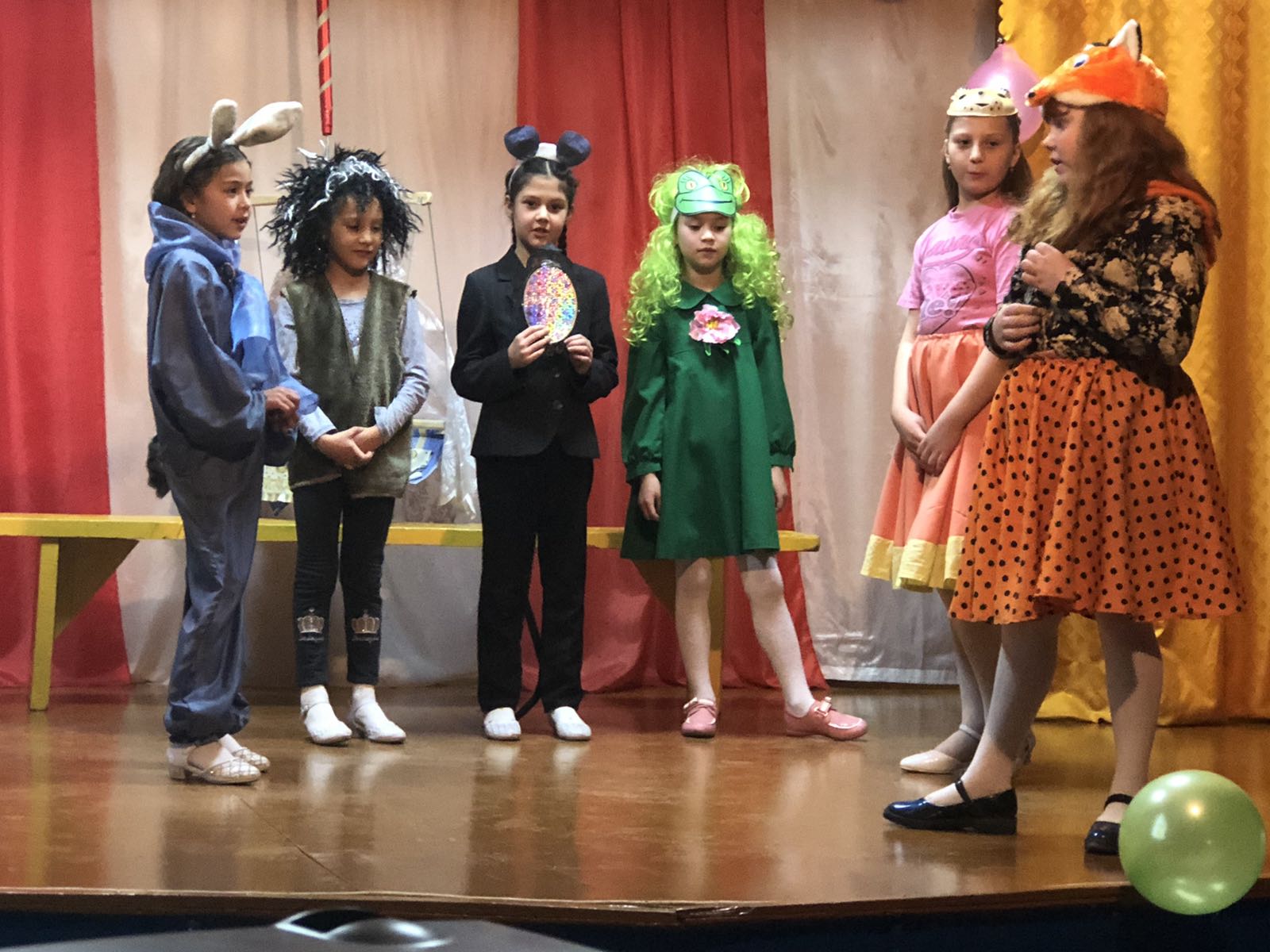 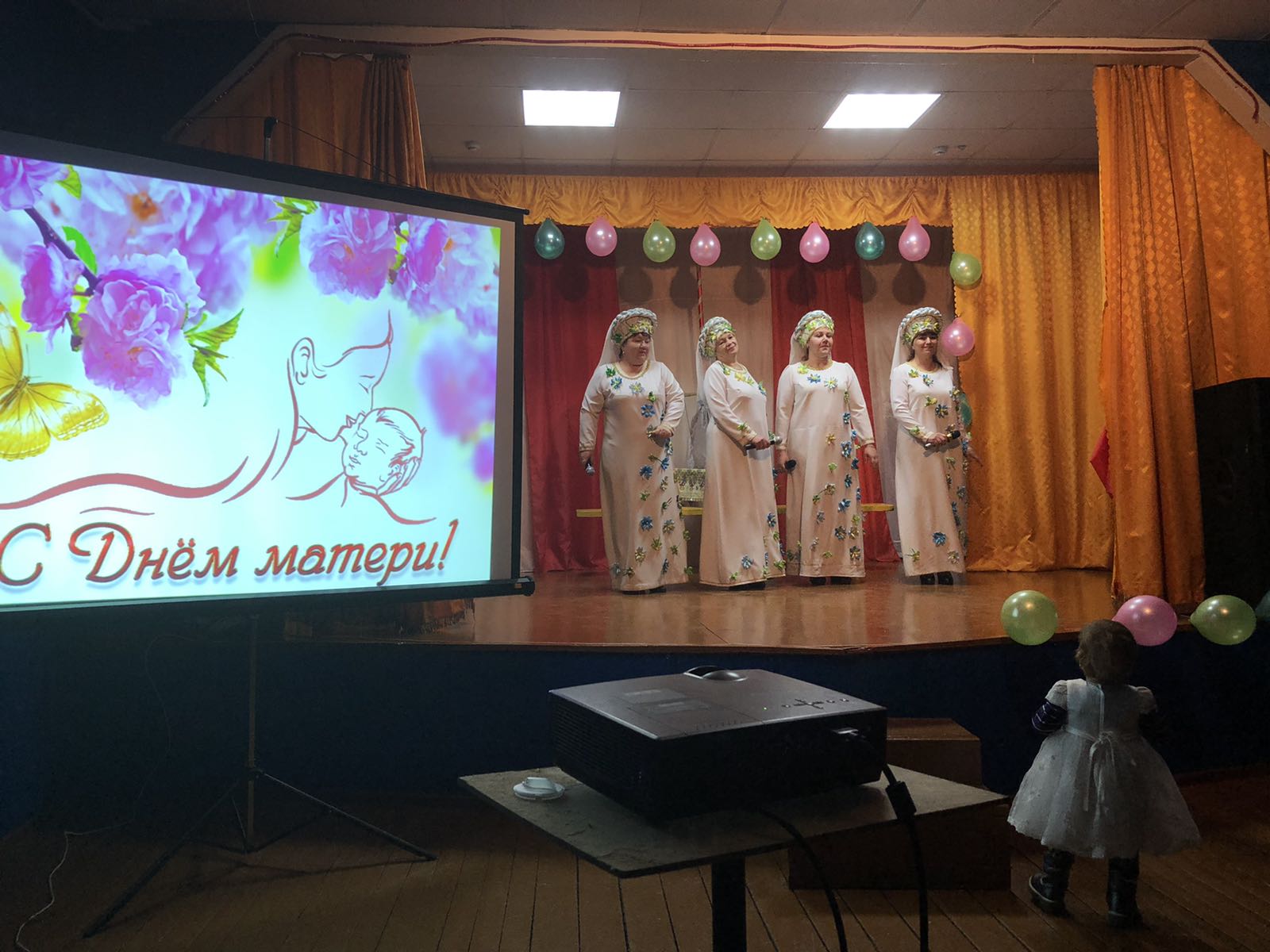 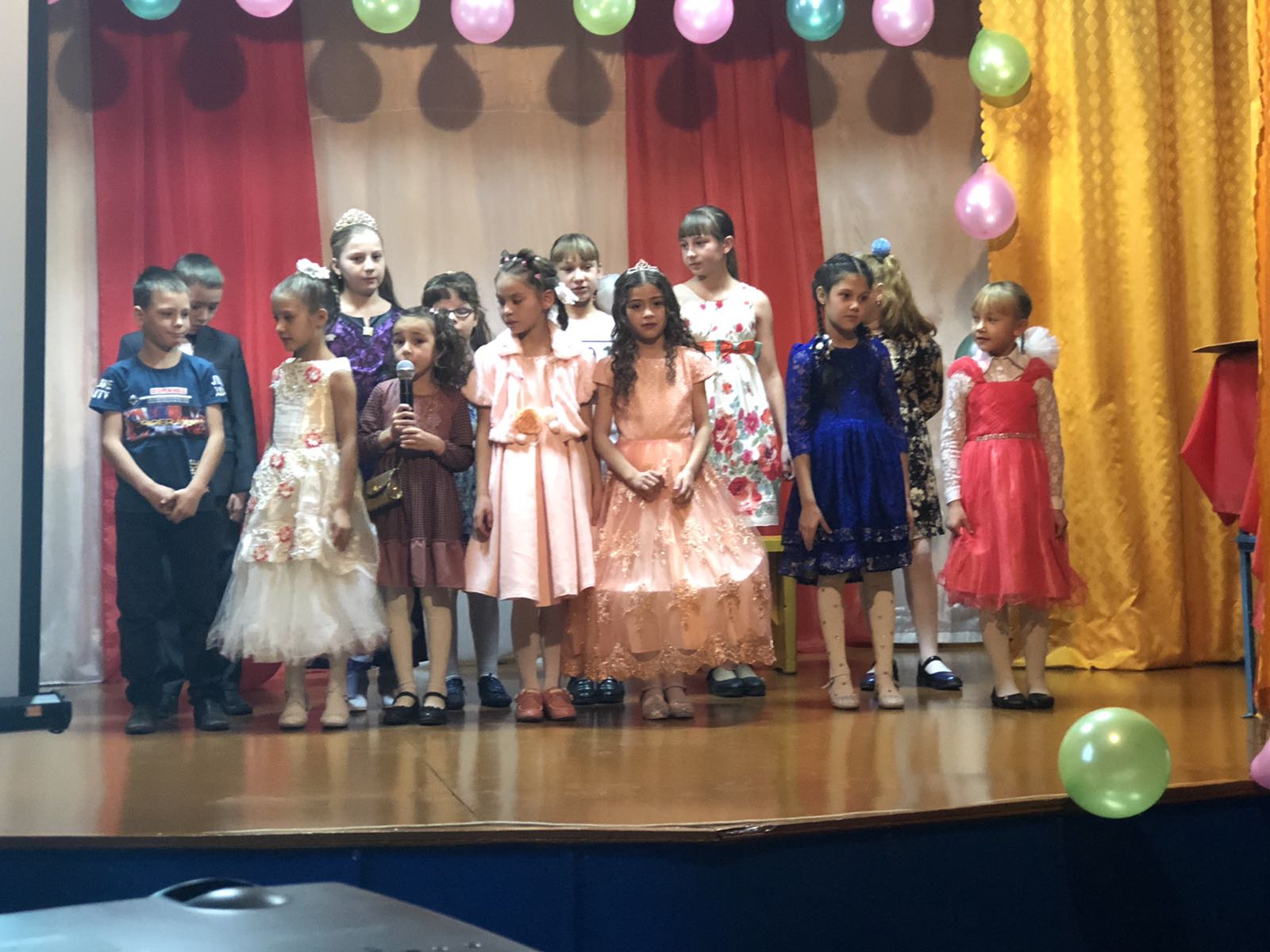         Е. Пиндичук Специалист Клуба д. Кочерикова 